Grupa „Biedronki”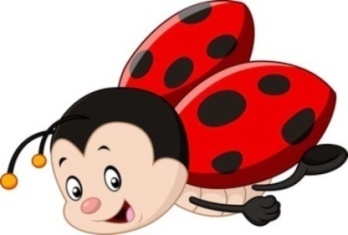 	Maj  10-14. 05            Temat tygodnia: Święto mamy, święto tatyCele/ umiejętności dzieci:- zabawy matematyczne- doskonalenie umiejętności odejmowania, poznanie znaku – (odejmowania), rozwijanie umiejętności układania działań matematycznych, -  rozsypanka literowa, wyrazowa – układanie wyrazów, zdań, ćwiczenia w czytaniu. Np.: z wyrazami: mama, tata, dom, lubimy, mam, mamy, kwiaty, bukiet, - wzbudzanie pozytywnych, pełnych życzliwości i szacunku relacji między dziećmi, a rodzicami, wzmacnianie więzi rodzinnych, zachęcanie do podejmowania obowiązków, -zabawa słuchowa np.: „Zgadnij, co słyszysz”- rozwijanie percepcji słuchowej,- zapoznanie z literą r, R - doskonalenie umiejętności wypowiadania się na określony temat 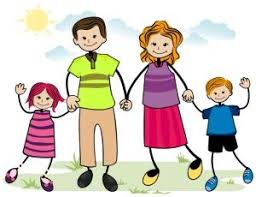 